 Année scolaire 2016   - 2017        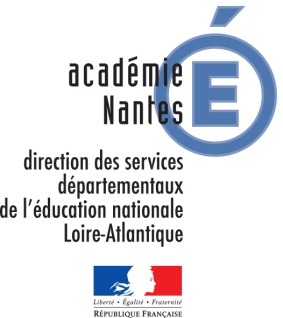 Projet Pédagogique avec la participation d’Intervenant(s) Extérieurs(s)A – ORGANISATION * En cas de dépassement des horaires de l’école, vérifier que tous les élèves sont couverts par une assurance Responsabilité Civile  ou Individuelle Accident. ** obligatoire si ce n’est pas une sortie de proximité*  Pour chaque intervenant, préciser son rôle : tâche d’accompagnement (A),  contribution à l’enseignement (E)B – PROJET PEDAGOGIQUEIntitulé du projet : : Course d’orientation cycle 3 Présentation du projet 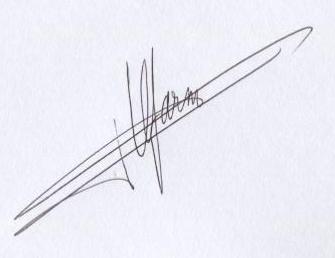 Si sortie de proximité : Autorisation de sortie :  Accordée Refusée  Motif du refus : ___________________________Fiche de validation   du projetEcole : SENSIVEIntitulé du projet : Orientation Nom(s) de(s) (l’) enseignant(s) : GARNIER-CHALON-ZAJDAPériode d’intervention : du 24/04/2017  au 23/06/2017Avis de l’IEN de la circonscription sur l’organisation pédagogique et le contenuProjet reçu le : Validation du projet :  OUI  NONMotif du refus : Observations éventuelles :Date  et  Signature IENEcole maternelleNOM de l’école :SENSIVEEcoleTél. :0240950158Ecole élémentaireCOMMUNE :ST HERBLAINEcoleFax. :Ecole primaireCirconscription :SILLON de BRETAGNEEcoleE-mail : ce.0441522r@ac-nantes.frDomaine d’activité :Education physique et sportiveEnseignant(s) titulaire(s) de la classeCycleNiveau(x) de classeEffectif(s)GARNIER3CM1/CM223 + 1 ULISCHALONPériode de l’interventionDu 24/04/2017  au 23 /06/2017Du 24/04/2017  au 23 /06/2017Nbre de séances    Nbre de séances    9Jour dans la semaine de l’intervention              Mercredis 26 avril3,10,17,24 ,31 mai7,14 juinJeudi 22 juin de 8 h 45 à 11 h 45Horaire de créneau : De 10 h 15  à 11 h 45    (sauf jeudi 22 juin de 8 h 45 à 11 h 45 )       *Horaire de créneau : De 10 h 15  à 11 h 45    (sauf jeudi 22 juin de 8 h 45 à 11 h 45 )       *Horaire de créneau : De 10 h 15  à 11 h 45    (sauf jeudi 22 juin de 8 h 45 à 11 h 45 )       *Horaire de créneau : De 10 h 15  à 11 h 45    (sauf jeudi 22 juin de 8 h 45 à 11 h 45 )       *LieuBois JoEcole    Installation à proximité de l’école Installation à proximité de l’école Autre      Autre      LieuBois JoEcole    LaquelleLaquelleLaquelleLaquelleFormulaire d’autorisation de sortie renseigné **Formulaire d’autorisation de sortie renseigné **Formulaire d’autorisation de sortie renseigné **OUI        NON Répartition des élèves et prise en chargeRépartition des élèves et prise en chargeRépartition des élèves et prise en chargeRépartition des élèves et prise en chargeStructure classe      Structure classe      Décloisonnement       Echange de service      Groupes dispersés encadrés par l’enseignant et le(s) intervenant(s) Groupes dispersés encadrés par l’enseignant et le(s) intervenant(s) Groupes dispersés encadrés par l’enseignant et le(s) intervenant(s) Un seul groupe encadré par enseignant et intervenant(s)Un seul groupe encadré par enseignant et intervenant(s)Un seul groupe encadré par enseignant et intervenant(s)Des accompagnateurs bénévoles prennent en charge les élèves quittant l’activité (toilette, soin…)Des accompagnateurs bénévoles prennent en charge les élèves quittant l’activité (toilette, soin…)Des accompagnateurs bénévoles prennent en charge les élèves quittant l’activité (toilette, soin…)(un ou) des intervenants bénévoles viennent en aide à l’enseignement ou à l’éducateur sous le contrôle de celui-ci.(un ou) des intervenants bénévoles viennent en aide à l’enseignement ou à l’éducateur sous le contrôle de celui-ci.(un ou) des intervenants bénévoles viennent en aide à l’enseignement ou à l’éducateur sous le contrôle de celui-ci.Modalités d’organisation de la sécuritéModalités d’organisation de la sécuritéLes taux d’encadrement ont été vérifiés (Circulaire n°99-136 du 21 septembre 1999)Les tests spécifiques à l’activité ont été passésL’équipement individuel de sécurité est prévuRéunion d’information pour les intervenants bénévoles (obligatoire pour les activités nautiques et aquatiques))Réunion d’information pour les intervenants bénévoles (obligatoire pour les activités nautiques et aquatiques))Les intervenants bénévoles ont été conviés à une réunion d’information le (date) _______________ à (lieu) ______________Les intervenants bénévoles ont été conviés à une réunion d’information le (date) _______________ à (lieu) ______________La réunion a été organisée par l’enseignant – Nom :_GARNIER-CHALON _____________________________________________La réunion a été organisée par le CPC – Nom : _________________________________________________La réunion a été organisée par l’éducateur – Nom :_SIMON MATHIASRéunion d’information « sécurité » pour les activités nautiques et aquatiquesL’enseignant a participé à la réunion d’information organisée sous l’autorité de l’IEN le (date) _______________ à (lieu) ______________ENCADREMENT GLOBAL DE L’ACTIVITE (Faire figurer l’ensemble des personnes qui participent à l’encadrement dont l’enseignant qui encadre les élèves)ENCADREMENT GLOBAL DE L’ACTIVITE (Faire figurer l’ensemble des personnes qui participent à l’encadrement dont l’enseignant qui encadre les élèves)ENCADREMENT GLOBAL DE L’ACTIVITE (Faire figurer l’ensemble des personnes qui participent à l’encadrement dont l’enseignant qui encadre les élèves)ENCADREMENT GLOBAL DE L’ACTIVITE (Faire figurer l’ensemble des personnes qui participent à l’encadrement dont l’enseignant qui encadre les élèves)ENCADREMENT GLOBAL DE L’ACTIVITE (Faire figurer l’ensemble des personnes qui participent à l’encadrement dont l’enseignant qui encadre les élèves)NOMPrénomQualité + salarié ou bénévoleForme d’intervention *Forme d’intervention *GARNIERJackyenseignant de la classeAESIMONMathiasETAPSAEAEAEAEAEAEAEAEAEAEAEAECompétences prioritairement visées(BO spécial n°11  du 26 novembre 2015 + liens avec le Socle commun BO n°17 du 23 avril 2015)Compétences prioritairement visées(BO spécial n°11  du 26 novembre 2015 + liens avec le Socle commun BO n°17 du 23 avril 2015)Adapter ses déplacements à des environnements variés : Bois JO plateau ; intérieur ; chemins ;  l’ensemble.Le dénivelé Gérer son effort pour pouvoir revenir au point de départ ; Aider l’autre.Connaître et respecter des règles de sécurité.Mettre en œuvre (de façon guidée, puis autonome) une démarche de production de textes liés au projet.Texte qui raconte une séance ; Texte qui présente une activité ; Texte qui exprime une opinion, un ressenti.(Se) repérer et (se) déplacer dans l'espace en utilisant ou en élaborant des représentations.Recherche d’une balise ; Placer une balise ; Choisir parmi plusieurs balises la bonne ; Lire un plan ; Lire une carte(pour se rendre au Bois Jo ou en revenir) : Suivre un itinéraire ; Tracer un itinéraire.Prendre des repères.Orienter un plan, une carte….Se servir d’une boussole.Résoudre des problèmes de proportionnalités (échelle).1 cm vaut  x m Trouver l’échelleCalculer une distance en se servant d’une échelle adaptée à ses compétences ; Représenter une distance en se servant d’une échelle adaptée à ses compétences Adapter ses déplacements à des environnements variés : Bois JO plateau ; intérieur ; chemins ;  l’ensemble.Le dénivelé Gérer son effort pour pouvoir revenir au point de départ ; Aider l’autre.Connaître et respecter des règles de sécurité.Mettre en œuvre (de façon guidée, puis autonome) une démarche de production de textes liés au projet.Texte qui raconte une séance ; Texte qui présente une activité ; Texte qui exprime une opinion, un ressenti.(Se) repérer et (se) déplacer dans l'espace en utilisant ou en élaborant des représentations.Recherche d’une balise ; Placer une balise ; Choisir parmi plusieurs balises la bonne ; Lire un plan ; Lire une carte(pour se rendre au Bois Jo ou en revenir) : Suivre un itinéraire ; Tracer un itinéraire.Prendre des repères.Orienter un plan, une carte….Se servir d’une boussole.Résoudre des problèmes de proportionnalités (échelle).1 cm vaut  x m Trouver l’échelleCalculer une distance en se servant d’une échelle adaptée à ses compétences ; Représenter une distance en se servant d’une échelle adaptée à ses compétences Actions prévuesActions prévuesDans la classe :activités préparatoires, contextualisées, décontextualisées ateliers pour se déplacer en mesurant ses efforts dans un environnement de plus en plus lointain donc inconnu et en utilisant des repères, des boussoles, des cartes, internet(google map) Dans le BOIS JOActivités  d’orientation avec difficultés progressives et adaptées à chacun Dans la classe :activités préparatoires, contextualisées, décontextualisées ateliers pour se déplacer en mesurant ses efforts dans un environnement de plus en plus lointain donc inconnu et en utilisant des repères, des boussoles, des cartes, internet(google map) Dans le BOIS JOActivités  d’orientation avec difficultés progressives et adaptées à chacun Activités pédagogiques assurées par l’enseignantActivités pédagogiques assurées par l’intervenantAssure le lien entre l’activité et la vie de classe pendant et après (rando bord de mer, déplacements dans le quartier…) Encadre l’activité ; conduit les élèves à l’endroit de l’activité et les ramène à l’école ; prend en charge 1 ou 2 ateliers.Organise matériellement l’activité (apport du matériel, choix de l’endroit..) Apporte l’aide technique . Conseille . Anime .Prend en charge 1 ou 2 ateliers.Modalités de la concertation entre le(s) enseignant(s) et l’(les) intervenant(s)Modalités de la concertation entre le(s) enseignant(s) et l’(les) intervenant(s)Date de présentation et/ou d’élaboration du projet : MARS 2017Modalités prévues pour réguler le projet : au bout de 4 séances ; rencontre plus à la fin de l’activité point avec les élèves sur ce qu’ils ont appris ou pas et les raisons. Date de présentation et/ou d’élaboration du projet : MARS 2017Modalités prévues pour réguler le projet : au bout de 4 séances ; rencontre plus à la fin de l’activité point avec les élèves sur ce qu’ils ont appris ou pas et les raisons. Modalités d’évaluation des apprentissages conduits :(forme d’évaluation prévue, critères principaux de réussite pour les élèves, mémoire pour l’élève…)Modalités d’évaluation des apprentissages conduits :(forme d’évaluation prévue, critères principaux de réussite pour les élèves, mémoire pour l’élève…)Modalités d’évaluation des apprentissages conduits :(forme d’évaluation prévue, critères principaux de réussite pour les élèves, mémoire pour l’élève…)Modalités d’évaluation des apprentissages conduits :(forme d’évaluation prévue, critères principaux de réussite pour les élèves, mémoire pour l’élève…)Modalités d’évaluation des apprentissages conduits :(forme d’évaluation prévue, critères principaux de réussite pour les élèves, mémoire pour l’élève…)Evaluation diagnostique : situation de référenceEvaluation formatrice pour chaque séance.Evaluation sommative en fin de séquence. Décalage entre la situation de référence de début de séquence , les situations d’apprentissages des autres séances et la situation de la dernière séquence. Cf pièce jointeEvaluation diagnostique : situation de référenceEvaluation formatrice pour chaque séance.Evaluation sommative en fin de séquence. Décalage entre la situation de référence de début de séquence , les situations d’apprentissages des autres séances et la situation de la dernière séquence. Cf pièce jointeEvaluation diagnostique : situation de référenceEvaluation formatrice pour chaque séance.Evaluation sommative en fin de séquence. Décalage entre la situation de référence de début de séquence , les situations d’apprentissages des autres séances et la situation de la dernière séquence. Cf pièce jointeEvaluation diagnostique : situation de référenceEvaluation formatrice pour chaque séance.Evaluation sommative en fin de séquence. Décalage entre la situation de référence de début de séquence , les situations d’apprentissages des autres séances et la situation de la dernière séquence. Cf pièce jointeEvaluation diagnostique : situation de référenceEvaluation formatrice pour chaque séance.Evaluation sommative en fin de séquence. Décalage entre la situation de référence de début de séquence , les situations d’apprentissages des autres séances et la situation de la dernière séquence. Cf pièce jointeProjet transmis à l’IEN le :31/03/201731/03/201731/03/201731/03/2017Signatures :Signatures :Signatures :Signatures :Signatures :Enseignant(s)Enseignant(s)Intervenant(s) au nom de l’équipeDirecteurDirecteur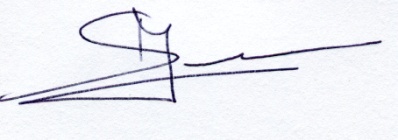 